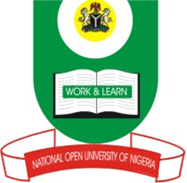 NATIONAL OPEN UNIVERSITY OF NIGERIASCHOOL OF SCIENCE AND TECHNOLOGYFIRST SEMESTER EXAMINATION 2012/2013 SESSIONCOURSE CODE:	CIT415COURSE TITLE: 	Introduction to E_Commerce(3 UNITS)TIME ALLOWED:	21/2 HOURSINSTRUCTION:	ANSWER ANY FOUR QUESTIONS IN ALL1a.	What is online shopping?[5 marks]1b.	List any five (5) issues that should be addressed in a website development agreement.	[12.5 marks]2a.	List and explain three forces that energise e-commerce?[101/2marks]2b.	Explain what is meant by handling customer returns? [7 marks]3a.	Explain the impact of B2B (Business-to-Business) markets on the 	economy of 	developing countries. [10 marks]3b.	Discuss e-business.[7.5 marks]4a.	Briefly explain how the problem associated with security and privacy in e-commerce and 	e-business development can be solved.[7.5 marks]4b.	Distinguish between the e-commerce and e-business. [10 marks]5a.	Write short note on the contribution of e-commerce to the organization. [10 marks]5b.	Explain the process involved inregistering a domain name. [7.5 marks]6a.	Write short note on Domain name. [10 marks]6b.	Discuss the reasons for e-commerce security issues in IT.[7.5 marks]